Мониторинг объекта (ОН –Холохоренко А.М.): с. Анучино, 18.04. 2023Проведение работ по сохранению объекта культурного наследия «Памятник партизанам, погибшим в 1922 с японо-американскими империалистами» с. Анучино, ул. Лазо, Сроки выполнения работ: 15.03.2023- 25.10.2023. Подрядчик ООО «Турмалин Проект»Работы начаты с 22.03. 2023. Проведены подготовительные и демонтажные работы: деревья спилены, увезены деревья и большие ветки, демонтирован памятник и увезен с объекта. Идут работы по восстановлению бетонной поверхности постамента и стилобата. На объекте - 3 работника Подрядчика. Работы ведутся в соответствии с Графиком работ.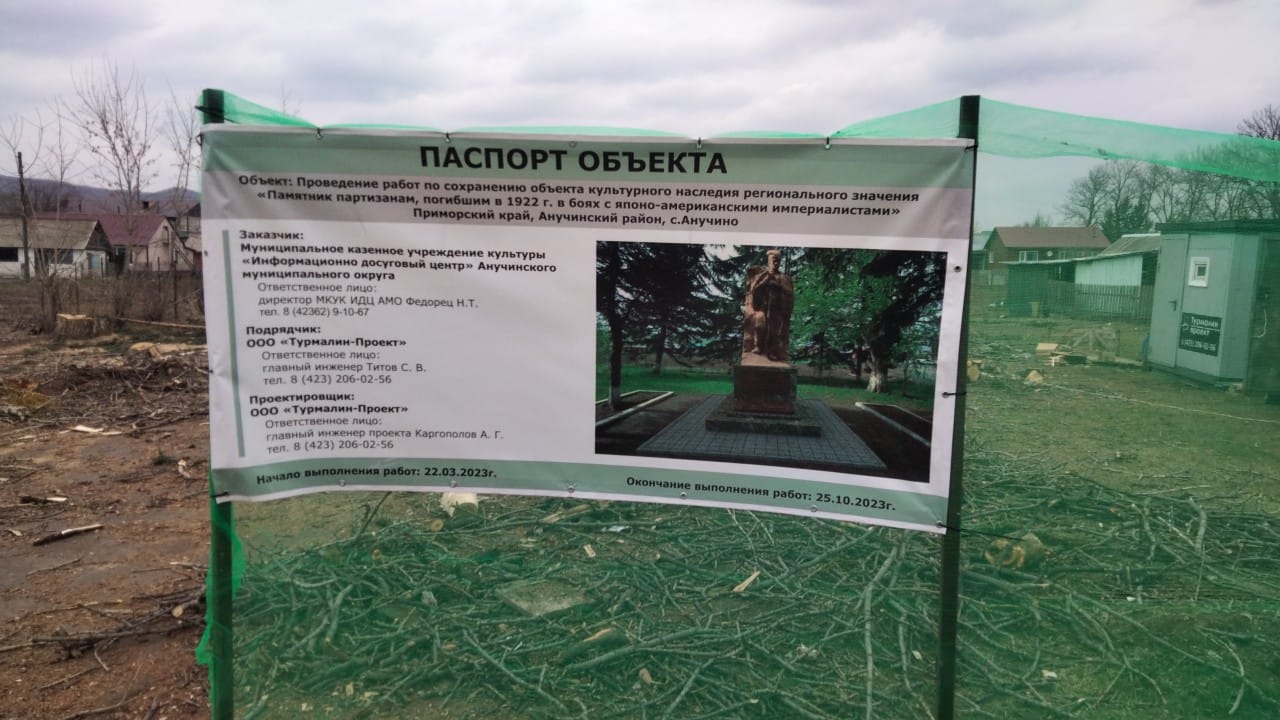 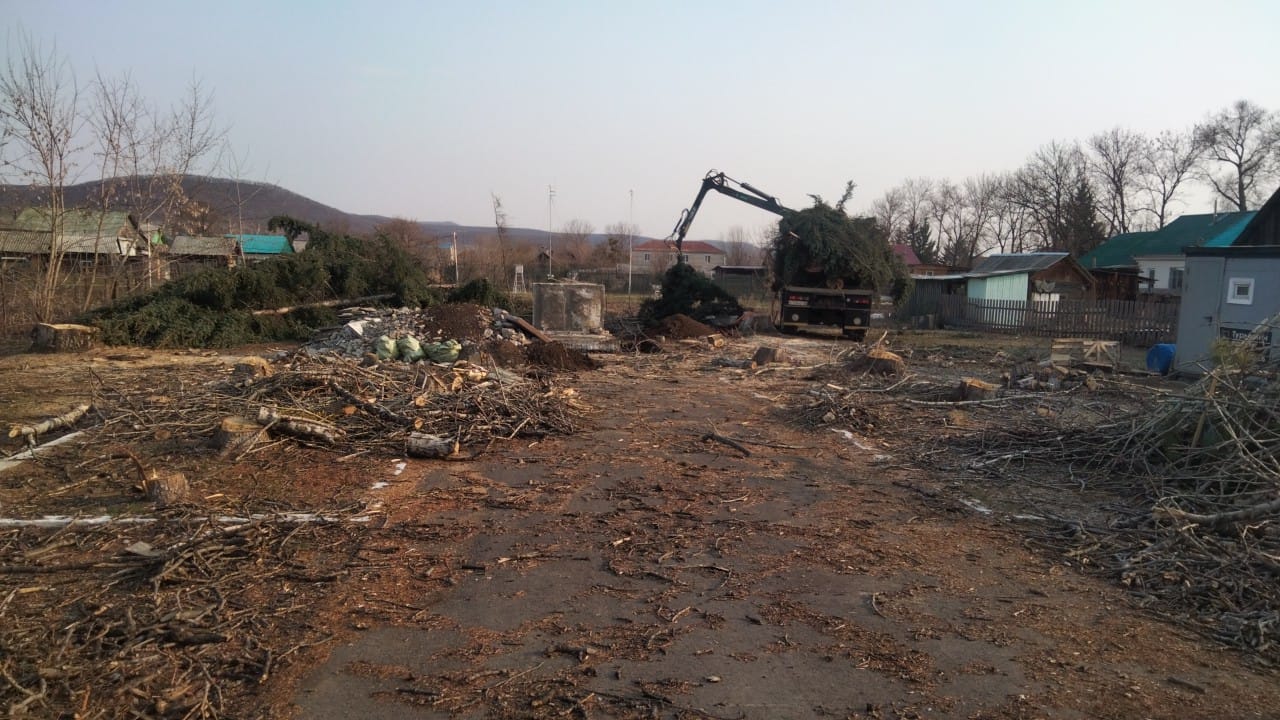 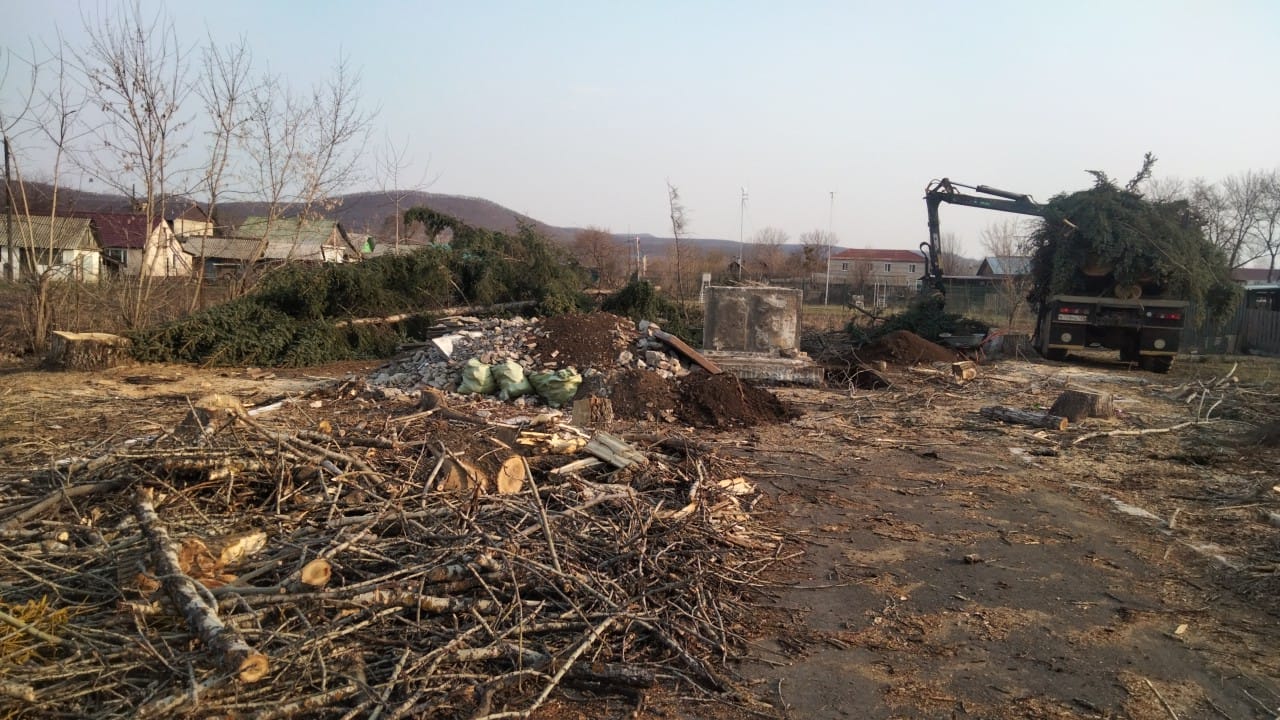 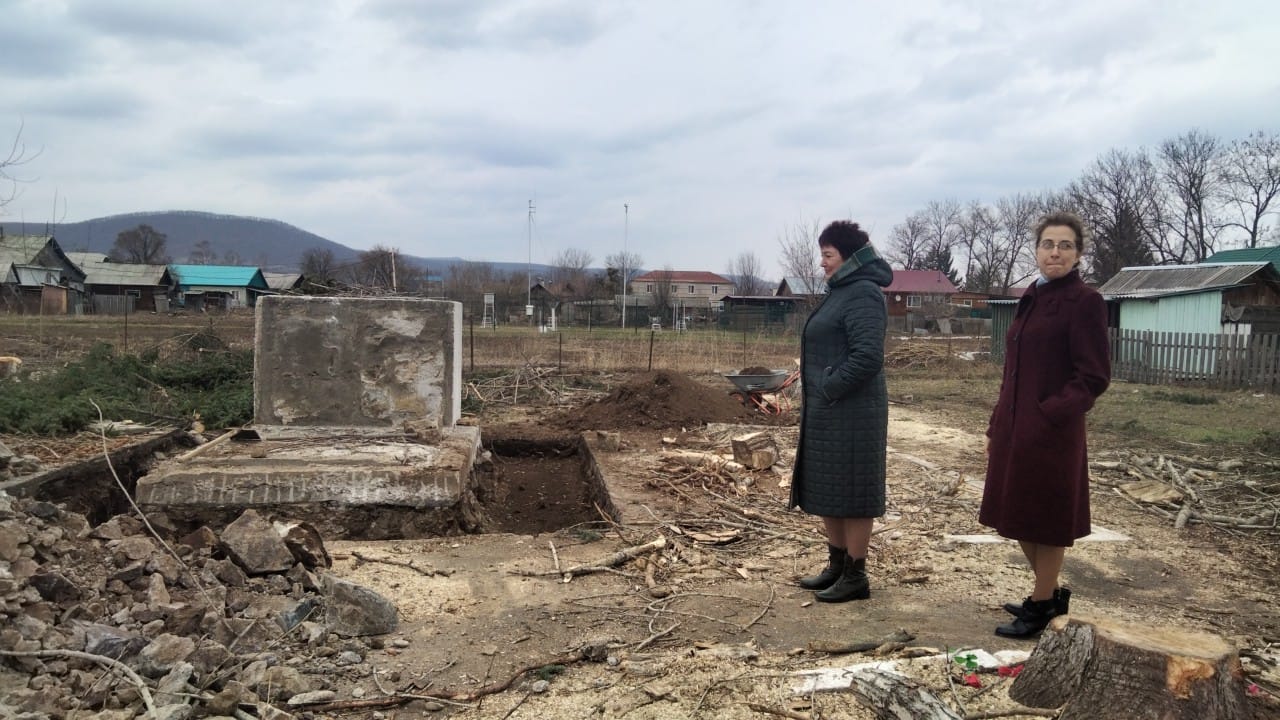 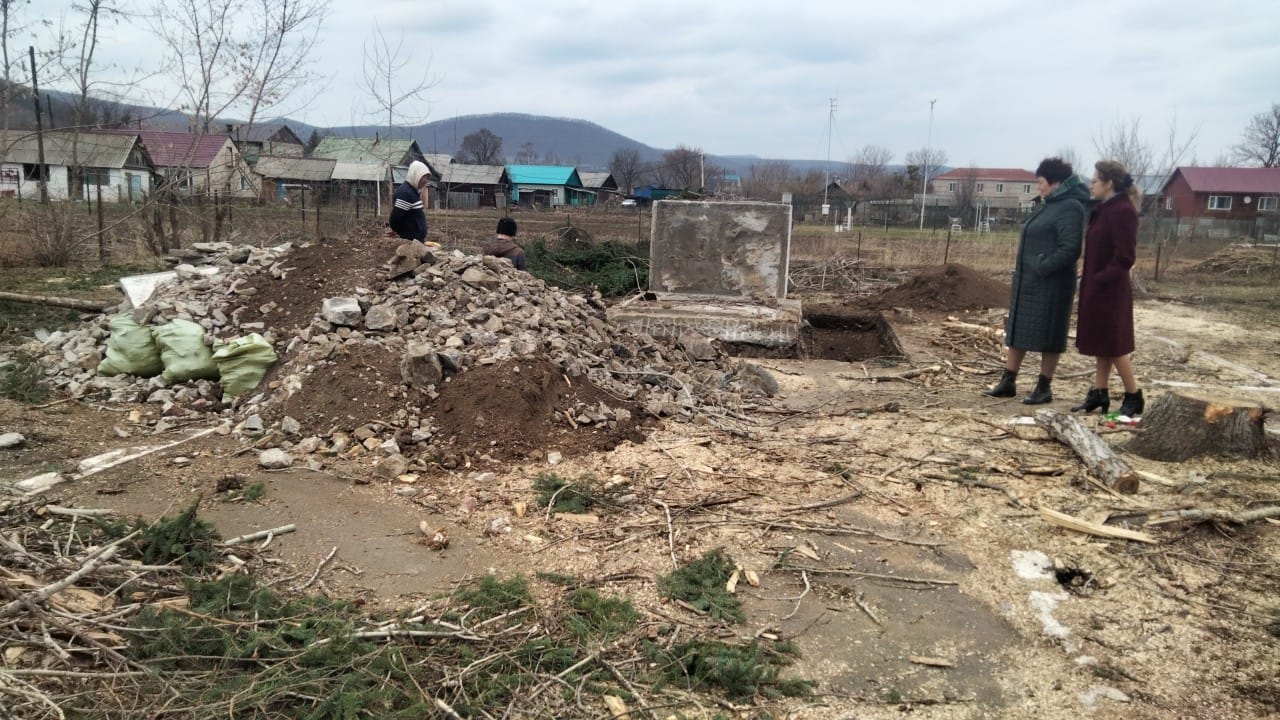 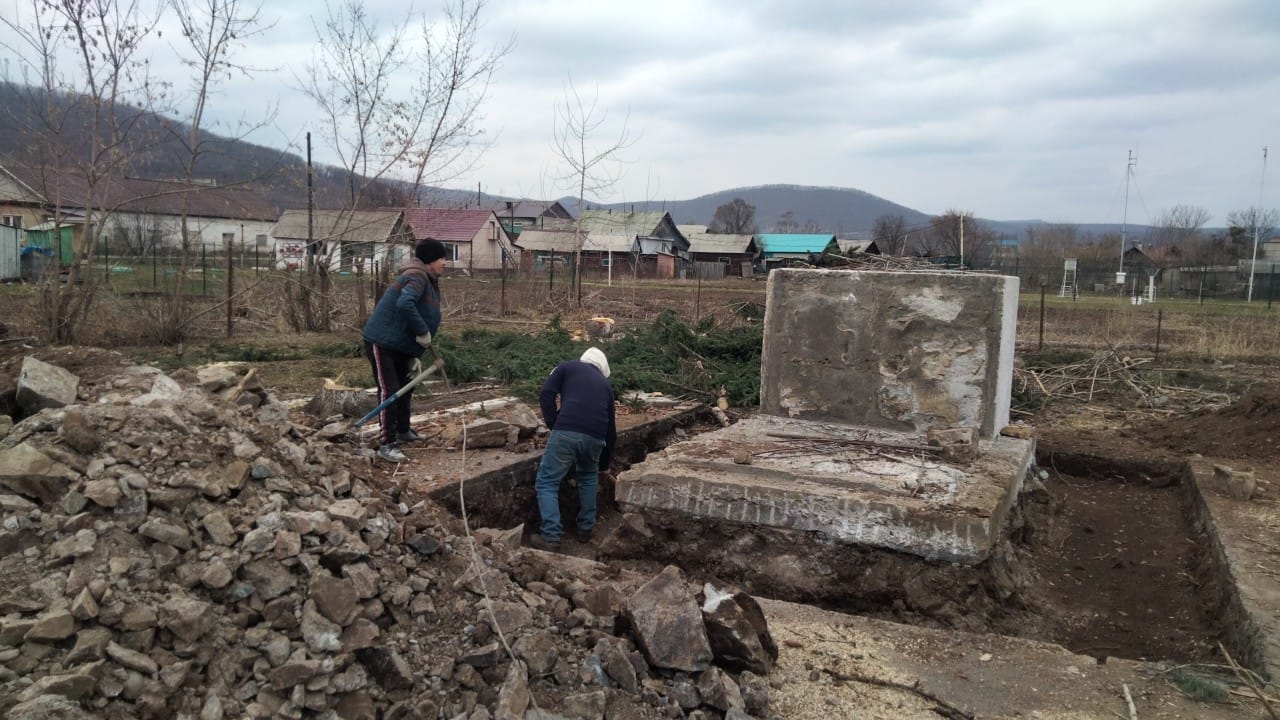 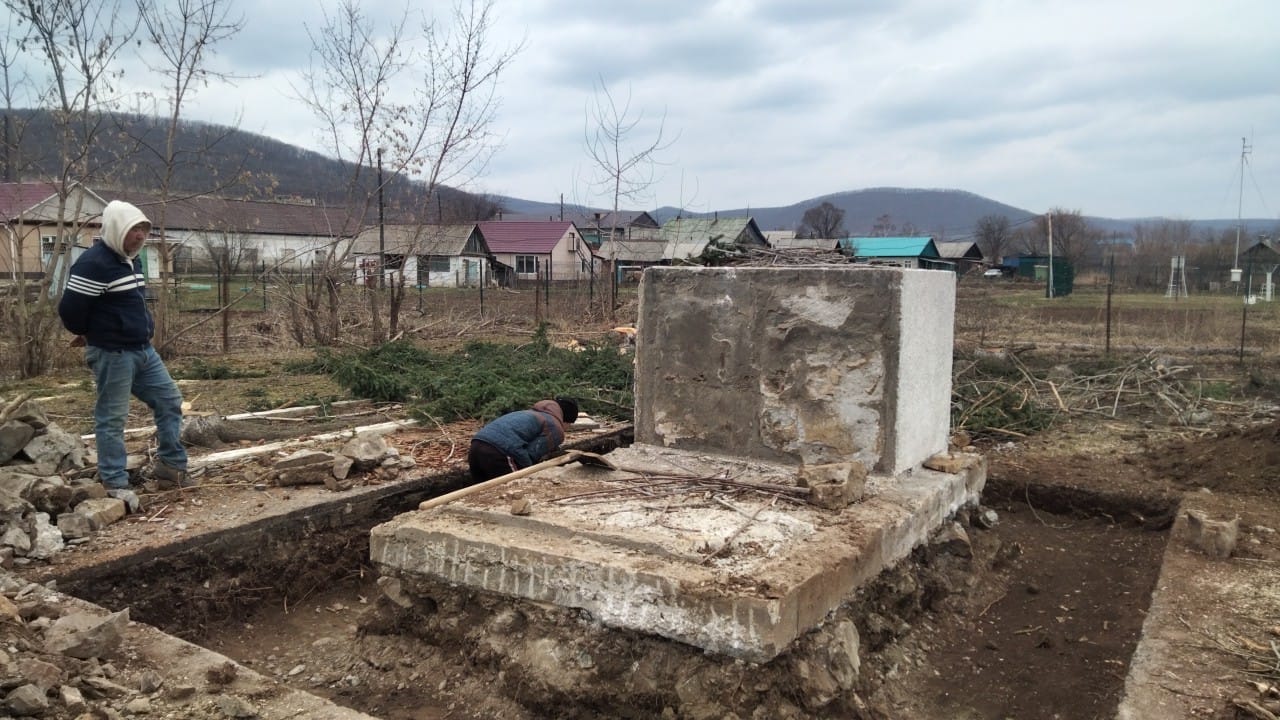 